Pielikums 5-6 gadi 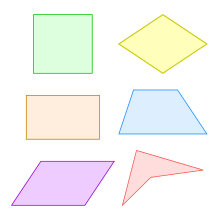 Pielikums 5-6 gadi Savieno punktus pēc parauga!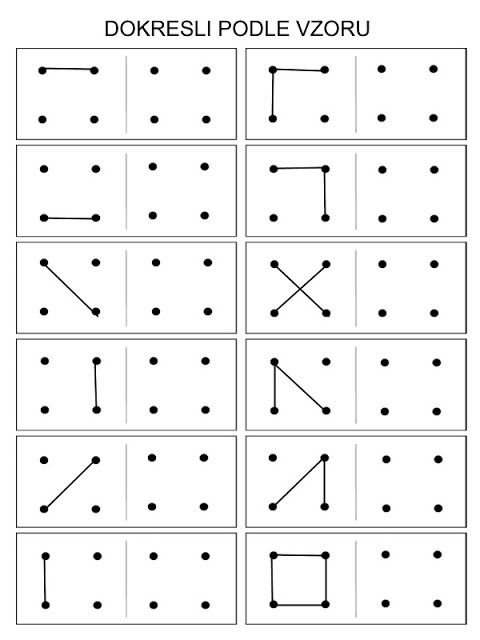 